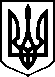 МІНІСТЕРСТВО ОХОРОНИ ЗДОРОВ’Я УКРАЇНИН А К А ЗПро державну реєстрацію лікарських засобів та внесення змін до реєстраційних матеріалів лікарських засобів, які зареєстровані компетентними органами Сполучених Штатів Америки, Швейцарської Конфедерації, Австралії, Канади, Європейського СоюзуВідповідно до статті 9 Закону України «Про лікарські засоби», 
пунктів 5, 7 Порядку державної реєстрації (перереєстрації) лікарських засобів, затвердженого постановою Кабінету Міністрів України від 26 травня 2005 року  № 376, абзацу двадцять сьомого підпункту 12 пункту 4 Положення про Міністерство охорони здоров’я України, затвердженого постановою Кабінету Міністрів України від 25 березня 2015 року № 267 (в редакції постанови Кабінету Міністрів України від 24 січня 2020 року № 90), пунктів 5, 9 розділу ІІ, пункту 12 розділу ІІІ Порядку розгляду реєстраційних матеріалів на лікарські засоби, що подаються на державну реєстрацію (перереєстрацію), та матеріалів про внесення змін до реєстраційних матеріалів протягом дії реєстраційного посвідчення на лікарські засоби, які зареєстровані компетентними органами Сполучених Штатів Америки, Швейцарської Конфедерації, Японії, Австралії, Канади, лікарських засобів, що за централізованою процедурою зареєстровані компетентним органом Європейського Союзу, затвердженого наказом Міністерства охорони здоров'я України від 17 листопада 2016 року № 1245, зареєстрованого в Міністерстві юстиції України 14 грудня 2016 року за № 1619/29749, на підставі складених Державним підприємством «Державний експертний центр Міністерства охорони здоров’я України» висновків за результатами розгляду реєстраційних матеріалів поданого на державну реєстрацію лікарського засобу та про результати розгляду матеріалів про внесення змін до реєстраційних матеріалів лікарських засобів, які зареєстровані компетентним органом та застосовується на території цієї країни чи держав – членів Європейського Союзу,НАКАЗУЮ:Зареєструвати та внести до Державного реєстру лікарських засобів України лікарський засіб згідно з додатком 1.Внести зміни до реєстраційних матеріалів та Державного реєстру лікарських засобів України на лікарські засоби згідно з додатком 2.Відмовити у внесенні змін до реєстраційних матеріалів та Державного реєстру лікарських засобів України на лікарські засоби згідно з додатком 3.     Фармацевтичному управлінню (Олександру Гріценку) забезпечити оприлюднення цього наказу на офіційному вебсайті Міністерства охорони здоров’я України.     Контроль за виконанням цього наказу покласти на першого заступника Міністра Сергія Дуброва.Міністр                                                                                               Віктор ЛЯШКОПЕРЕЛІКзареєстрованих ЛІКАРСЬКИХ ЗАСОБІВ (медичних імунобіологічних препаратів),які вносяться до державного реєстру лікарських засобів УКРАЇНи, ЯКІ ЗАРЕЄСТРОВАНІ КОМПЕТЕНТНИМИ ОРГАНАМИ СПОЛУЧЕНИХ ШТАТІВ АМЕРИКИ, ШВЕЙЦАРСЬКОЇ КОНФЕДЕРАЦІЇ, ЯПОНІЇ, АВСТРАЛІЇ, КАНАДИ, ЛІКАРСЬКИХ ЗАСОБІВ, ЩО ЗА ЦЕНТРАЛІЗОВАНОЮ ПРОЦЕДУРОЮ ЗАРЕЄСТРОВАНІ КОМПЕТЕНТНИМ ОРГАНОМ ЄВРОПЕЙСЬКОГО СОЮЗУВ.о. начальникаФармацевтичного управління                                                                                                   Олександр ГРІЦЕНКОПЕРЕЛІКЛІКАРСЬКИХ ЗАСОБІВ (МЕДИЧНИХ ІМУНОБІОЛОГІЧНИХ ПРЕПАРАТІВ), ЩОДО ЯКИХ БУЛИ ВНЕСЕНІ ЗМІНИ ДО РЕЄСТРАЦІЙНИХ МАТЕРІАЛІВ, ЯКІ ВНОСЯТЬСЯ ДО ДЕРЖАВНОГО РЕЄСТРУ ЛІКАРСЬКИХ ЗАСОБІВ УКРАЇНИ, ЯКІ ЗАРЕЄСТРОВАНІ КОМПЕТЕНТНИМИ ОРГАНАМИ СПОЛУЧЕНИХ ШТАТІВ АМЕРИКИ, ШВЕЙЦАРСЬКОЇ КОНФЕДЕРАЦІЇ, ЯПОНІЇ, АВСТРАЛІЇ, КАНАДИ, ЛІКАРСЬКИХ ЗАСОБІВ, ЩО ЗА ЦЕНТРАЛІЗОВАНОЮ ПРОЦЕДУРОЮ ЗАРЕЄСТРОВАНІ КОМПЕТЕНТНИМ ОРГАНОМ ЄВРОПЕЙСЬКОГО СОЮЗУ           В.о. начальника            Фармацевтичного управління                                                                                                                Олександр ГРІЦЕНКОПЕРЕЛІКЛІКАРСЬКИХ ЗАСОБІВ (МЕДИЧНИХ ІМУНОБІОЛОГІЧНИХ ПРЕПАРАТІВ), ЯКІ ЗАРЕЄСТРОВАНІ КОМПЕТЕНТНИМИ ОРГАНАМИ СПОЛУЧЕНИХ ШТАТІВ АМЕРИКИ, ШВЕЙЦАРСЬКОЇ КОНФЕДЕРАЦІЇ, ЯПОНІЇ, АВСТРАЛІЇ, КАНАДИ, ЛІКАРСЬКИХ ЗАСОБІВ, ЩО ЗА ЦЕНТРАЛІЗОВАНОЮ ПРОЦЕДУРОЮ ЗАРЕЄСТРОВАНІ КОМПЕТЕНТНИМ ОРГАНОМ ЄВРОПЕЙСЬКОГО СОЮЗУ, ЯКИм відмовлено у затвердженні ЗМІН ДО РЕЄСТРАЦІЙНИХ МАТЕРІАЛІВ та ВНесенні ДО ДЕРЖАВНОГО РЕЄСТРУ ЛІКАРСЬКИХ ЗАСОБІВ УКРАЇНИ       В.о. начальника        Фармацевтичного управління                                                                                                  Олександр ГРІЦЕНКО14 березня 2023 року05.20200                     Київ                              № 491                            2№284Додаток 1до наказу Міністерства охорони здоров’я України «Про державну реєстрацію лікарських засобів та внесення змін до реєстраційних матеріалів лікарських засобів, які зареєстровані компетентними органами Сполучених Штатів Америки, Швейцарської Конфедерації, Австралії, Канади, Європейського Союзу»від 14 березня 2023 року № 491№ п/пНазва лікарського засобуФорма випуску (лікарська форма, упаковка)ЗаявникКраїнаВиробникКраїнаРеєстраційна процедураУмови відпускуРекламуванняНомер реєстраційного посвідченняДЕЛСТРІГО таблетки, вкриті плівковою оболонкою, по 100 мг/300 мг/245 мг, 30 таблеток, вкритих плівковою оболонкою у пляшці, 1 пляшка в картонній коробціМерк Шарп і Доум ІДЕА ГмбХ
Швейцаріямікробіологічне тестування якості:Еурофінс Біофарма Продакт Тестінг Ірландія Лтд, Ірландія;первинне та вторинне пакування, випуск серії:Мерк Шарп і Доум Б.В., Нідерланди;виробництво (роликове ущільнення, змішування/змащування гранул доравірину та ламівудину/тенофовіру дизопроксилу фумарату, тиснення, покриття плівковою оболонкою), аналітичне тестування при випуску:МСД Інтернешнл ГмбХ, Ірландія;тестування стабільності:Органон Фарма (Велика Британія) Лімітед, Велика Британія;проміжний продукт доравірину, висушений розпиленням: виробництво/аналітичне тестування:Ф.І.С. - Фаббріка Італьяна Сінтетічі С.п.А., Італія;проміжний продукт доравірину, висушений розпиленням: виробництво/аналітичне тестування:Ховіон ФармаСенсія С.А., ПортугаліяІрландія/ Нідерланди/ Велика Британія/ Італія/ Португалія
реєстрація на 5 роківза рецептомне підлягаєUA/19937/01/01Додаток 2до наказу Міністерства охорони здоров’я України «Про державну реєстрацію лікарських засобів та внесення змін до реєстраційних матеріалів лікарських засобів, які зареєстровані компетентними органами Сполучених Штатів Америки, Швейцарської Конфедерації, Австралії, Канади, Європейського Союзу»від 14 березня 2023 року № 491№ п/пНазва лікарського засобуФорма випуску (лікарська форма, упаковка)ЗаявникКраїнаВиробникКраїнаРеєстраційна процедураУмови відпускуНомер реєстраційного посвідченняАЛЬТРЕНО™лосьйон, 0,05 %, по 45 г у тубі; по 1 тубі в картонній коробціТОВ «БАУШ ХЕЛС»УкраїнаВиробництво, пакування, маркування, випуск серії та дослідження стабільності: Бауш Хелс Компаніс Інк., Канада; Альтернативна дільниця, на якій проводяться випуск серії та дослідження стабільності (випуск серій, вироблених тільки для клінічних досліджень):Бауш Хелс Америкас Інк., Сполучені Штати Америки; Альлтернативна дільниця, на якій проводяться мікробіологічні дослідження:Пасифік БіоЛабс, Сполучені Штати Америки; Дільниця, на якій проводяться випробування розміру крапель емульсії та розміру часток: Партикал Текнолоджи Лабс, Сполучені Штати Америки; Альтернативні дільниці, на яких проводяться випробування допоміжних речовин: Елемент Матіріалс Текнолоджи Канада Інк., Канада; ЕсДжіЕс Канада Інк., Канада; ЕсДжіЕс Канада Інк., Канада;Неофарм Лабс Інк., КанадаКанада/ Сполучені Штати Америкизміни до розділів 3.2.S.2.1 Manufacture(s), 3.2.P.3.1 Manufacture(s), 3.2.P.3.3.1 Flow Diagram and 3.2.P.3.3.2 General Manufacturing Process Description, 32p41-specification sodium hyaluronate, 32p41-specifications-soluble collagen.за рецептомUA/18447/01/01МЕТФОРМІН-ТЕВАтаблетки, вкриті плівковою оболонкою, по 500 мг, по 15 таблеток у блістері, по 2 або по 4 блістери у коробціТОВ «Тева Україна»Українавиробництво за повним циклом: Тева Чех Індастріз с.р.о., Чеська Республіка; виробництво за повним циклом: Мікро Лабс Лімітед, Індія; первинна та вторинна упаковка, контроль якості, дозвіл на випуск серії: АТ Фармацевтичний завод Тева, УгорщинаЧеська Республіка/ Індія/ УгорщинаЗміни стосовно безпеки, ефективності та фарамкологічного нагляду: C.I.2. Внесення зміни до інформації щодо лікарського засобу та/або текстів для розміщення на упаковці лікарського засобу з відомою речовиною з/без інновації, біосиміляр або препарат в рамках парарельного імпорту з оцінкою такої самої зміни щодо референтного лікарського засобу/препарату
а) Реалізація внесення однієї або декількох змін, які не вимагають від власникадозволу подання інших даних. Дата імплементації: 22.09.2022
Тип зміни: ІАнп.
Введення змін протягом 6-ти місяців після затвердження.
Безпека, IАнп
Зміни стосовно безпеки, ефективності та фарамкологічного нагляду: C.I.2. Внесення зміни до інформації щодо лікарського засобу та/або текстів для розміщення на упаковці лікарського засобу з відомою речовиною з/без інновації, біосиміляр або препарат в рамках парарельного імпорту з оцінкою такої самої зміни щодо референтного лікарського засобу/препарату
а) Реалізація внесення однієї або декількох змін, які не вимагають від власникадозволу подання інших даних. Дата імплементації: 28.04.2022
Тип зміни: ІАнп.
Введення змін протягом 6-ти місяців після затвердження.за рецептомUA/18723/01/01МЕТФОРМІН-ТЕВАтаблетки, вкриті плівковою оболонкою, по 850 мг, по 15 таблеток у блістері, по 2 або по 6 блістерів у коробціТОВ «Тева Україна»Українавиробництво за повним циклом: Тева Чех Індастріз с.р.о., Чеська Республіка; виробництво за повним циклом: Мікро Лабс Лімітед, Індія; первинна та вторинна упаковка, контроль якості, дозвіл на випуск серії: АТ Фармацевтичний завод Тева, УгорщинаЧеська Республіка/ Індія/ УгорщинаЗміни стосовно безпеки, ефективності та фарамкологічного нагляду: C.I.2. Внесення зміни до інформації щодо лікарського засобу та/або текстів для розміщення на упаковці лікарського засобу з відомою речовиною з/без інновації, біосиміляр або препарат в рамках парарельного імпорту з оцінкою такої самої зміни щодо референтного лікарського засобу/препарату
а) Реалізація внесення однієї або декількох змін, які не вимагають від власникадозволу подання інших даних. Дата імплементації: 22.09.2022
Тип зміни: ІАнп.
Введення змін протягом 6-ти місяців після затвердження.
Безпека, IАнп
Зміни стосовно безпеки, ефективності та фарамкологічного нагляду: C.I.2. Внесення зміни до інформації щодо лікарського засобу та/або текстів для розміщення на упаковці лікарського засобу з відомою речовиною з/без інновації, біосиміляр або препарат в рамках парарельного імпорту з оцінкою такої самої зміни щодо референтного лікарського засобу/препарату
а) Реалізація внесення однієї або декількох змін, які не вимагають від власникадозволу подання інших даних. Дата імплементації: 28.04.2022
Тип зміни: ІАнп.
Введення змін протягом 6-ти місяців після затвердження.за рецептомUA/18723/01/02МЕТФОРМІН-ТЕВАтаблетки, вкриті плівковою оболонкою, по 1000 мг, по 10 таблеток у блістері, по 6 або по 12 блістерів у коробціТОВ «Тева Україна»Українавиробництво за повним циклом: Тева Чех Індастріз с.р.о., Чеська Республіка; виробництво за повним циклом: Мікро Лабс Лімітед, Індія; первинна та вторинна упаковка, контроль якості, дозвіл на випуск серії: АТ Фармацевтичний завод Тева, УгорщинаЧеська Республіка/ Індія/ УгорщинаЗміни стосовно безпеки, ефективності та фарамкологічного нагляду: C.I.2. Внесення зміни до інформації щодо лікарського засобу та/або текстів для розміщення на упаковці лікарського засобу з відомою речовиною з/без інновації, біосиміляр або препарат в рамках парарельного імпорту з оцінкою такої самої зміни щодо референтного лікарського засобу/препарату
а) Реалізація внесення однієї або декількох змін, які не вимагають від власникадозволу подання інших даних. Дата імплементації: 22.09.2022
Тип зміни: ІАнп.
Введення змін протягом 6-ти місяців після затвердження.
Безпека, IАнп
Зміни стосовно безпеки, ефективності та фарамкологічного нагляду: C.I.2. Внесення зміни до інформації щодо лікарського засобу та/або текстів для розміщення на упаковці лікарського засобу з відомою речовиною з/без інновації, біосиміляр або препарат в рамках парарельного імпорту з оцінкою такої самої зміни щодо референтного лікарського засобу/препарату
а) Реалізація внесення однієї або декількох змін, які не вимагають від власникадозволу подання інших даних. Дата імплементації: 28.04.2022
Тип зміни: ІАнп.
Введення змін протягом 6-ти місяців після затвердження.за рецептомUA/18723/01/03НІКОРЕТТЕ® ФРУКТОВО-М'ЯТНИЙспрей для ротової порожнини, дозований, 1 мг/доза, по 150 доз спрею у ПЕТ- флаконі ємністю 15 мл. ПЕТ- флакон з механічним розпилювачем і захисним клапаном поміщують у пластиковий футляр із поліпропілену. По 1 або 2 пластикових футляри у пластиковому контурному контейнері із картонною основоюМакНіл АБШвеціявиробництво готового продукту (включаючи комплектацію, контроль якості, випуск серії): МакНіл АБ Швеціявнесення змін до реєстраційних матеріалів: Зміни І типу - Зміни щодо безпеки/ефективності та фармаконагляду. Введення або зміни до узагальнених даних про систему фармаконагляду (введення узагальнених даних про систему фармаконагляду, зміна уповноваженої особи, відповідальної за здійснення фармаконагляду; контактної особи з фармаконагляду заявника для здійснення фармаконагляду в Україні, якщо вона відмінна від уповноваженої особи, відповідальної за здійснення фармаконагляду (включаючи контактні дані) та/або зміни у розміщенні мастер-файла системи фармаконагляду) (згідно наказу МОЗ від 17.11.2016 № 1245). Зміна контактної особи заявника, відповідальної за фармаконагляд в Україні. Діюча редакція: Arnautova Yuliya Leonidivna / Арнаутова Юлія Леонидівна. Пропонована редакція: Nahorna Kateryna Ivanivna / Нагорна Катерина Іванівна. Зміна контактних даних контактної особи заявника, відповідальної за фармаконагляд в Україні.без рецептаUA/18446/01/01НІМЕНРИКС®порошок та розчинник для розчину для ін'єкцій, 1 доза у флаконі; по 1 флакону з порошком (1 доза) в комплекті з розчинником (0,5 мл) у попередньо наповненому шприці та двома голками запаковують у блістер та вкладають у картонну коробку; по 1 флакону з порошком (1 доза) в комплекті з розчинником (0,5 мл) у попередньо наповненому шприці без голки запаковують у блістер; 10 блістерів вкладають у картонну коробкуПФАЙЗЕР ЕЙЧ.СІ.ПІ. КОРПОРЕЙШНСШАформування, наповнення, ліофілізація, контроль якості, пакування/маркування, випуск серії готового продукту; пакування/маркування, випуск серії розчинника: Пфайзер Менюфекчуринг Бельгія НВ, Бельгiя; формування та наповнення розчинника, маркування, контроль якості розчинника: Каталент Бельджіум СА, Бельгія; формування вакцини, наповнення флаконів, ліофілізація, контроль якості: ГлаксоСмітКляйн Біолоджікалс СА, БельгіяБельгіявнесення змін до реєстраційних матеріалів: B.II.z., IB - Виправлення з метою точного відображення правильних меж товщини фланця пробки флакона в розділі 3.2.P.7 Система закриття контейнерів - Pfizer Puurs, від «1,8 - 2,2 мм» до «1,9 - 2,3 мм», без змін у виробничих процедурах або тестуванні контролю якості корки. B.ІI.d.2. а, IB - Незначні зміни щодо включення коефіцієнта корекції для реагенту декстрану 0,8 MDa, який використовується для тестування лікарського засобу MenACWY-T в аналітичній методиці розподілу молекул за розміром.
Зміни вносяться до Модуля 3 та в Методи контролю якості лікарського засобу.за рецептомUA/16901/01/01Додаток 3 до наказу Міністерства охорони здоров’я України «Про державну реєстрацію лікарських засобів та внесення змін до реєстраційних матеріалів лікарських засобів, які зареєстровані компетентними органами Сполучених Штатів Америки, Швейцарської Конфедерації, Австралії, Канади, Європейського Союзу»від 14 березня 2023 року № 491№ п/пНазва лікарського засобуФорма випуску (лікарська форма, упаковка)ЗаявникКраїнаВиробникКраїнаРеєстраційна процедураУмови відпускуНомер реєстраційного посвідченняЛАНРОЗтаблетки пролонгованої дії по 25 мг, по 30 таблеток у контейнері, по 1 контейнеру в коробціД-р Редді'с Лабораторіс ЛтдІндіяД-р Редді'с Лабораторіс ЛімітедІндіявнесення змін до реєстраційних матеріалів: Зміни стосуються зміни адреси місця проживання діяльності виробника готового лікарського засобу. Зміни до реєстраційних матеріалів згідно з PART 314 Federal Food, Drugs, and Cosmetic Act (ЧАСТИНА 314. Федерального закону про харчові продукти, лікарські засоби та косметичні вироби) не підлягають затвердженню комплементарним органом Сполучених Штатів Америки - для лікарського засобу, що зареєстрований за централізованою процедурою/матеріали про внесення змін надані до Центру є матеріалами, на підставі яких зміни були внесені у реєстраційне досьє регуляторним органом U.S. Food and Drugs Administration (FDA) USA. Введення змін протягом 6-ти місяців після затвердження.за рецептомUA/18193/01/01ЛАНРОЗтаблетки пролонгованої дії по 50 мг, по 30 таблеток у контейнері, по 1 контейнеру в коробціД-р Редді'с Лабораторіс ЛтдІндіяД-р Редді'с Лабораторіс ЛімітедІндіявнесення змін до реєстраційних матеріалів: Зміни стосуються зміни адреси місця проживання діяльності виробника готового лікарського засобу. Зміни до реєстраційних матеріалів згідно з PART 314 Federal Food, Drugs, and Cosmetic Act (ЧАСТИНА 314. Федерального закону про харчові продукти, лікарські засоби та косметичні вироби) не підлягають затвердженню комплементарним органом Сполучених Штатів Америки - для лікарського засобу, що зареєстрований за централізованою процедурою/матеріали про внесення змін надані до Центру є матеріалами, на підставі яких зміни були внесені у реєстраційне досьє регуляторним органом U.S. Food and Drugs Administration (FDA) USA. Введення змін протягом 6-ти місяців після затвердження.за рецептомUA/18193/01/02ЛАНРОЗтаблетки пролонгованої дії по 100 мг, по 30 таблеток у контейнері, по 1 контейнеру в коробціД-р Редді'с Лабораторіс ЛтдІндіяД-р Редді'с Лабораторіс ЛімітедІндіявнесення змін до реєстраційних матеріалів: Зміни стосуються зміни адреси місця проживання діяльності виробника готового лікарського засобу. Зміни до реєстраційних матеріалів згідно з PART 314 Federal Food, Drugs, and Cosmetic Act (ЧАСТИНА 314. Федерального закону про харчові продукти, лікарські засоби та косметичні вироби) не підлягають затвердженню комплементарним органом Сполучених Штатів Америки - для лікарського засобу, що зареєстрований за централізованою процедурою/матеріали про внесення змін надані до Центру є матеріалами, на підставі яких зміни були внесені у реєстраційне досьє регуляторним органом U.S. Food and Drugs Administration (FDA) USA. Введення змін протягом 6-ти місяців після затвердження.за рецептомUA/18193/01/03ЛАНРОЗтаблетки пролонгованої дії по 200 мг по 30 таблеток у контейнері, по 1 контейнеру в коробціД-р Редді'с Лабораторіс ЛтдІндіяД-р Редді'с Лабораторіс ЛімітедІндіявнесення змін до реєстраційних матеріалів: Зміни стосуються зміни адреси місця проживання діяльності виробника готового лікарського засобу. Зміни до реєстраційних матеріалів згідно з PART 314 Federal Food, Drugs, and Cosmetic Act (ЧАСТИНА 314. Федерального закону про харчові продукти, лікарські засоби та косметичні вироби) не підлягають затвердженню комплементарним органом Сполучених Штатів Америки - для лікарського засобу, що зареєстрований за централізованою процедурою/матеріали про внесення змін надані до Центру є матеріалами, на підставі яких зміни були внесені у реєстраційне досьє регуляторним органом U.S. Food and Drugs Administration (FDA) USA. Введення змін протягом 6-ти місяців після затвердження.за рецептомUA/18193/01/04ТЕРАВАСтаблетки пролонгованої дії по 250 мг, по 100 таблеток у контейнері; по 1 контейнеру в картонній коробціД-р Редді'с Лабораторіс ЛтдІндіяД-р Редді'с Лабораторіс Лімітед Індіявнесення змін до реєстраційних матеріалів: Інші, I Анп 
А.5. Зміна найменування та/або адреси місця провадження діяльності виробника/імпортера готового лікарського засобу, включаючи дільниці випуску серії або місце проведення контролю якості
а) діяльність, за яку відповідає виробник/імпортер, включаючи випуск серій IАнп 
Введення зміни протягом 6-ти місяців після затвердження.
Заявником заявлено зміну адреси виробника готового лікарського засобуза рецептомUA/18012/01/01ТЕРАВАСтаблетки пролонгованої дії по 500 мг, по 100 таблеток у контейнері; по 1 контейнеру в картонній коробціД-р Редді'с Лабораторіс ЛтдІндіяД-р Редді'с Лабораторіс Лімітед Індіявнесення змін до реєстраційних матеріалів: Інші, I Анп 
А.5. Зміна найменування та/або адреси місця провадження діяльності виробника/імпортера готового лікарського засобу, включаючи дільниці випуску серії або місце проведення контролю якості
а) діяльність, за яку відповідає виробник/імпортер, включаючи випуск серій IАнп 
Введення зміни протягом 6-ти місяців після затвердження.
Заявником заявлено зміну адреси виробника готового лікарського засобуза рецептомUA/18012/01/02